一般社団法人　静岡県社会就労センター協議会（セルプ協）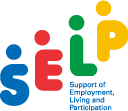 感　染　症　予　防　研　修　募　集　要　綱「 ど う す る ！ 感 染 症 ！ 」　～感染症の基礎と最新の対策を学び、どうつきあっていくかを考える～１．趣　旨　新型コロナウイルス感染症が拡大し、３年。まだまだ収束の見通しはつかず、コロナの第8波とインフルエンザの同時流行に備えた体制が求められております。　そこで、今回は、静岡県健康福祉部新型コロナウイルス政策課による静岡県の状況説明と、『医薬品・化粧品・雑貨製品開発コンサルタント　熊代善一氏』をお招きし、新型コロナウイルスをはじめ、感染症の基礎と最新の対策を学び、どうつきあっていくのかを考え、職員の皆様に正しい知識を身に着けていただき、施設の予防体制を整備することで、施設利用者を感染症から守り、又感染症発生時には慌てず適切に対処することができるよう備えるための手引きとする研修会を開催いたします。　尚、本研修はより多くの関係者に受講して頂きたく、ズーム形式と会場参加形式の併用を予定しています。県内外の就労支援事業所だけでなく、県内の障害児・者支援施設、高齢者支援施設、障害者の雇用に関わる企業・担当者そして、保育関係者にも参加を呼びかけ、今後、業種・種別の枠を超え、感染を拡大させない楽しい職場、明るい家庭・地域が実現できるよう、更なる連携、交流を目指していきたいと思います。２．日　時　　　令和４年１２月２１日（水）　１３：１５～１６：００　（1２：４５　会場・Zoomとも受付開始）３．講　師　　　静岡県健康福祉部新型コロナウイルス政策課医薬品・化粧品・雑貨製品開発コンサルタント　熊代善一氏４．研修テーマ　　「どうする！感染症！」　～感染症の基礎と最新の対策を学び、どうつきあっていくかを考える～５．定　員　　　２００名（会場　50　・　Zoom　150　先着順）６．開催方法　　集合研修及びZoomによるオンライン講義の併用　　　　　　　　　会場　５風来館　４階会議室７．日　程　　　　１２：４５　　会場受付・Zoom 入室開始　　　　　　　　　　１３：１５　　理事長挨拶　　　　　　　　　１３：３０　　行政説明　静岡県新型コロナウイルス感染予防課　　　　　　　　　１４：００　　休憩　（セルプ商品の紹介）　　　　　　　　　１４：１０　　講義　医薬品・化粧品・雑貨製品開発コンサルタント　（元ユタ大学薬学部準教授）　熊代善一氏　　　　　　　　　　　　　　　　質疑応答　　　　　　　　　１６：００　　終了　　　　　　　　　　　　　　　（会場参加者のみ　感染症予防グッズの紹介）８．受講料　　　　①静岡県SELP協会員（正・準）Zoom　1,000円　　　　会場　2,000円②非会員（上記会員外）　　　　　　　　　　　Zoom　2,000円　　　　会場　3,000円９．受講申込　　（１）申込方法　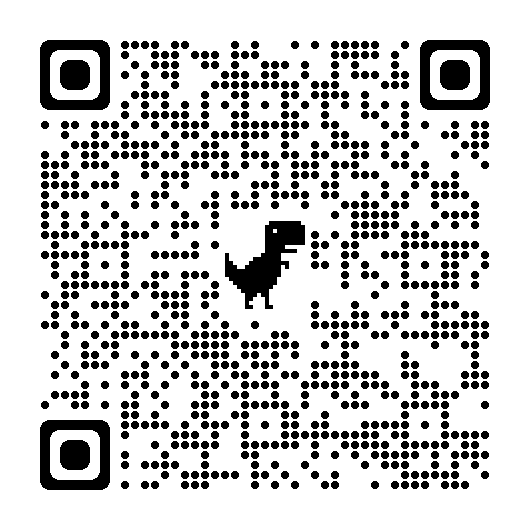 以下のアドレス（または右記のバーコード）よりGoogleフォームにて申し込みをお願いいたします。https://forms.gle/tNSECe25KArWgKS28　　　　　　　　　　　　※URLをクリック、コピーして貼り付け、または直接入力してください。　　　　　　　　（２）申込期間（締め切り）令和4年１２月1４日（水）　　　　　　　　（３）受講者１名ごとにお申し込みが必要です。　　　　　　　　　　　１アカウント（１台のPCで１名の参加）につき、1名の参加で申し込みをお願いいたします。尚、2名以上参加される場合は、可能であれば、異なるアドレスでの申し込みをお願いいたします。１０．受講決定　受付後、受講の可否をメールにて通知します（受講可の場合事前アンケートも送付させて頂きますので、ご回答へのご協力お願いいたします）１１．受講料のお支払い　　　　受講の可否のメールの際に請求書（振込金融機関口座、振込期限等）も送付いたします。以下の点を確認し、お支払いをしてください。期限までに受講料をお振込みください。◎　Zoomでの受講者には、受講料お支払い確認後、前日までに当日入室に必要なID・パスワード等を送ります。◎　振込みの際には、請求書に記載してあるNo.を振込み名義の頭に入れ、振込みをお願いいたします。（Nｏ.を追記できない場合は、下記、お問い合わせへ入金日と振込み名義をご連絡お願いいたします。）１２．キャンセルについて　　　　　　受講料お支払い後のキャンセルについては、返金しませんのでご了承ください。（参加者の変更は可能です。変更氏名をご連絡願います）１３．受講に必要な環境等（Zoomでの受講の場合）　　　　　　インターネットに接続されたパソコン　　　　　　出来る限り静かで研修に集中できる環境の確保をお願いします。１４．お問合せ　　　一般社団法人　静岡県社会就労センター協議会　　　　　　　　　　静岡市4葵区呉服町２－１－５　５風来館　４階　　　　　　　　　　TEL　　０５４－２０４－５０８８　　　　　　　　　　E-Mail:　bz265865@bz03.plala.or.jp